Publicado en Terrassa el 28/07/2016 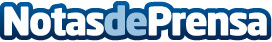 Domingo Tizón: "El cliente te ha de ver como un colaborador y un amigo, no como un vendedor"Desde sus inicios en Tot-Net, Domingo Tizón ha sido uno de los principales responsables del buen hacer de la firma y uno de los encargados de conseguir que grandes empresas hayan sido fidelizadas para seguir confiando en los servicios de limpieza de la casaDatos de contacto:e-deon.net - Marketing · Diseño · Comunicacióne-deon.net, agencia de marketing931929647Nota de prensa publicada en: https://www.notasdeprensa.es/domingo-tizon-el-cliente-te-ha-de-ver-como-un Categorias: Cataluña Emprendedores Recursos humanos Consumo http://www.notasdeprensa.es